Лауреат Премии имени Жуковского Николая ЕгоровичаФонда «МСБ»Криушин Владимир Андреевич(2019 г.)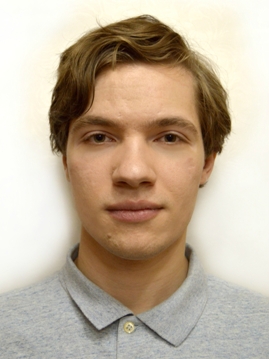 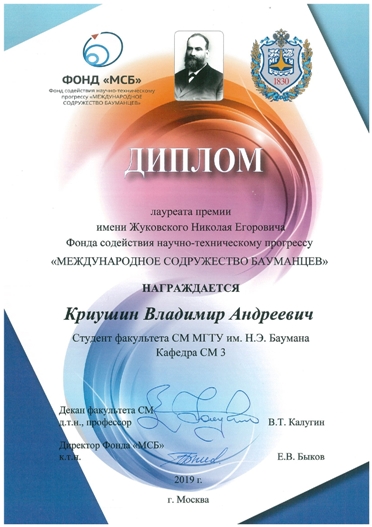 КРАТКОЕ ОПИСАНИЕ ПРОЕКТА ЛАУРЕАТА ПРЕМИИ                       ФОНДА «МСБ», СТУДЕНТА КАФЕДРЫ СМ 3Криушина В.А.Исследование влияния струй кормовой блочной тормозной двигательной установки на аэродинамику возвращаемого аппаратаВ настоящее время большой интерес представляет проектирование возвращаемых аппаратов (ВА) для посадки людей на Землю и другие планеты (прежде всего, Марс) с учетом опыта, накопленного за десятилетия эксплуатации таких аппаратов как «Союз», «Аполлон», а также многочисленных спускаемых модулей для исследования Красной планеты. Одним из вариантов компоновки ВА является использование кормовой блочной тормозной двигательной установки (ТДУ) для осуществления более эффективного торможения в атмосфере. Целью проекта является верификация экспериментальных данных обтекания ВА с ТДУ на сверхзвуковых скоростях с использованием коммерческого пакета CFD «ANSYS Fluent». Важно будет получить картину течения, соответствующую физике реальных процессов: при взаимодействии струй ТДУ с внешним потоком возможны два режима течения, тангенциального взаимодействия, при котором структура течения у лобовой поверхности тела не меняется, и режим встречной интерференции, при котором отрыв потока распространяется на лобовую поверхность ВА. В дальнейшем это позволит рассчитывать АДХ для параметров набегающего потока, не охваченных экспериментом, а также для различных вариантов формы ВА и расположения блоков ТДУ на его поверхности, что значительно ускорит процесс проектирования новых изделий.При изучении ВА с кормовой ТДУ важно понимать особенности взаимодействия недорасширенной струи газа, истекающей из сопла двигательной установки, с боковой поверхностью аппарата. С целью изучения этих особенностей были проведены численные расчеты взаимодействия сверхзвуковой недорасширенной струи газа, истекающей в воздушное пространство, с плоской преградой при различном расположении преграды относительно оси струи: нормально или параллельно ей. Исследовались различные значения нерасчетности, числа Маха на срезе сопла и расстояния от преграды.Исследования взаимодействия нормальной струи с преградой проведены при расстояниях от среза сопла до стенки, не превышающих размер «бочки» струи. Анализировалось распределение давления на стенке, а также вычислялась величина интегральной силы, действующей на преграду со стороны струи. Было показано, что характер распределения давления следующий: примерно постоянное значение давления на расстояниях, не превышающих радиус среза сопла, затем – быстрое экспоненциальное снижение до давления невозмущенной среды. Сравнение полученных формы струи и распределения давления на преграде с экспериментальными данными показало их удовлетворительное совпадение. Например, величина интегральной силы, действующей на стенку, совпадает с точностью ~7%.Исследование структур течения и распределения давления на преграде, параллельной оси истекающей струи, показали, что интегральная сила от давления существенно зависит от безразмерного расстояния до оси струи h̅ = h/ra (где ra – радиус среза сопла), нерасчетности струи n и числа Маха на срезе сопла Ma. При малом h̅ ≤ 1,5, когда струя взаимодействует с поверхностью, на стенке возникает повышенное давление, и интегральная сила направлена по внутренней нормали к ней; при h̅ > 2 за счет эжекционных свойств струи на преграде возникает разрежение, и направление силы оказывается противоположным.